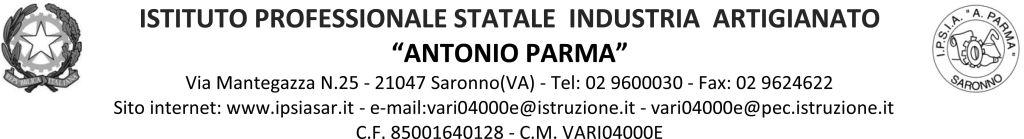 Circ. n. 091   	 							Saronno, 03.11.21DOCENTISTUDENTIGENITORICLASSI 2^Oggetto: 	Corso di “educazione alla sessualità ed affettività” incontri di presentazione  e di rendicontazione  on-lineAl fine di favorire una più ampia partecipazione dei docenti e dei genitori interessati, il consultorio di Saronno ha deciso di realizzare in modalità on-line (anziché in presenza) gli incontri di presentazione del giorno 8 novembre alle ore 17.00 ed quello di rendicontazione del giorno 29 novembre alle ore 17.00.  Nel volantino sono indicate le modalità di iscrizione e di partecipazione agli incontriIL DIRIGENTE SCOLASTICO(Prof. Alberto Ranco)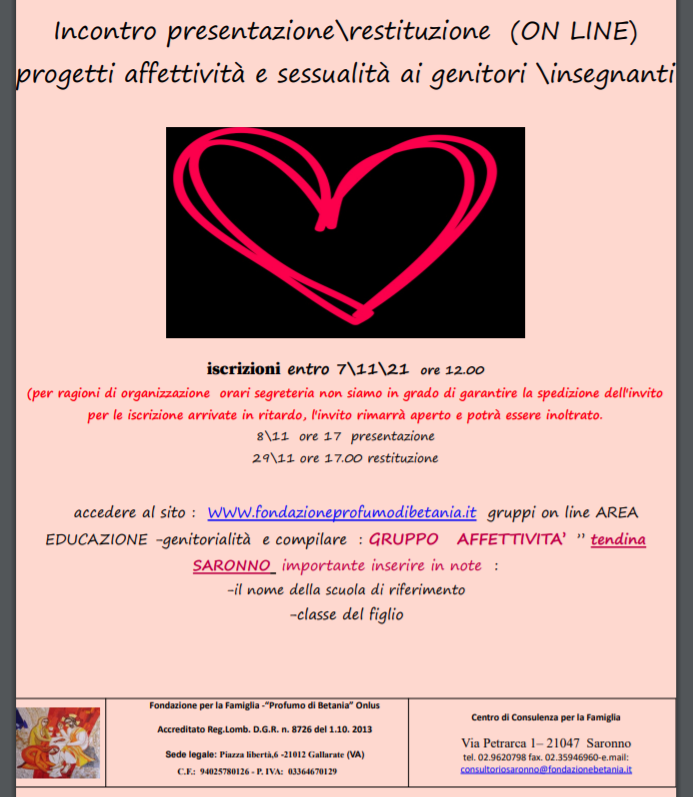 